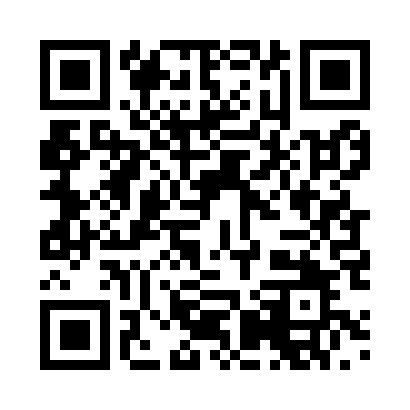 Prayer times for Uberhofen, GermanyWed 1 May 2024 - Fri 31 May 2024High Latitude Method: Angle Based RulePrayer Calculation Method: Muslim World LeagueAsar Calculation Method: ShafiPrayer times provided by https://www.salahtimes.comDateDayFajrSunriseDhuhrAsrMaghribIsha1Wed3:546:101:295:308:5010:562Thu3:516:081:295:318:5110:593Fri3:486:071:295:318:5311:014Sat3:456:051:295:328:5411:045Sun3:426:031:295:328:5511:076Mon3:396:021:295:338:5711:097Tue3:366:001:295:348:5811:128Wed3:335:581:295:349:0011:159Thu3:305:571:295:359:0111:1710Fri3:275:551:295:359:0311:2011Sat3:245:541:295:369:0411:2312Sun3:215:531:295:369:0511:2613Mon3:185:511:295:379:0711:2814Tue3:155:501:295:379:0811:3115Wed3:135:481:295:389:1011:3416Thu3:125:471:295:389:1111:3717Fri3:125:461:295:399:1211:3818Sat3:115:451:295:399:1411:3819Sun3:115:431:295:409:1511:3920Mon3:105:421:295:409:1611:4021Tue3:105:411:295:419:1711:4022Wed3:105:401:295:419:1911:4123Thu3:095:391:295:429:2011:4124Fri3:095:381:295:429:2111:4225Sat3:085:371:295:439:2211:4226Sun3:085:361:295:439:2311:4327Mon3:085:351:305:449:2511:4428Tue3:085:341:305:449:2611:4429Wed3:075:331:305:459:2711:4530Thu3:075:321:305:459:2811:4531Fri3:075:321:305:459:2911:46